  Ranked Choice Ballots  A small tally board can serve 30 voters.  It’s easier to mark paper ballots or webpages and tally by computer.  Some groups need the secure paper ballots or printouts used by “risk-limiting audits” to catch frauds or errors.3 Yes-or-no ballots badly oversimplify most issues.  They often highlight only two factions: “us versus them.”  They tend to polarize and harden conflicts. O Ranked choice ballots reduce those problems.  They let you rank your 1st choice, 2nd choice, 3rd etc.  Ranks can reveal a great variety of opinions.  Surveys find most voters like the power to rank candidates.4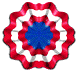 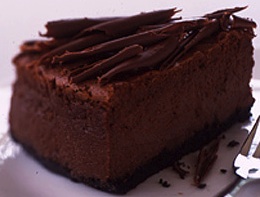 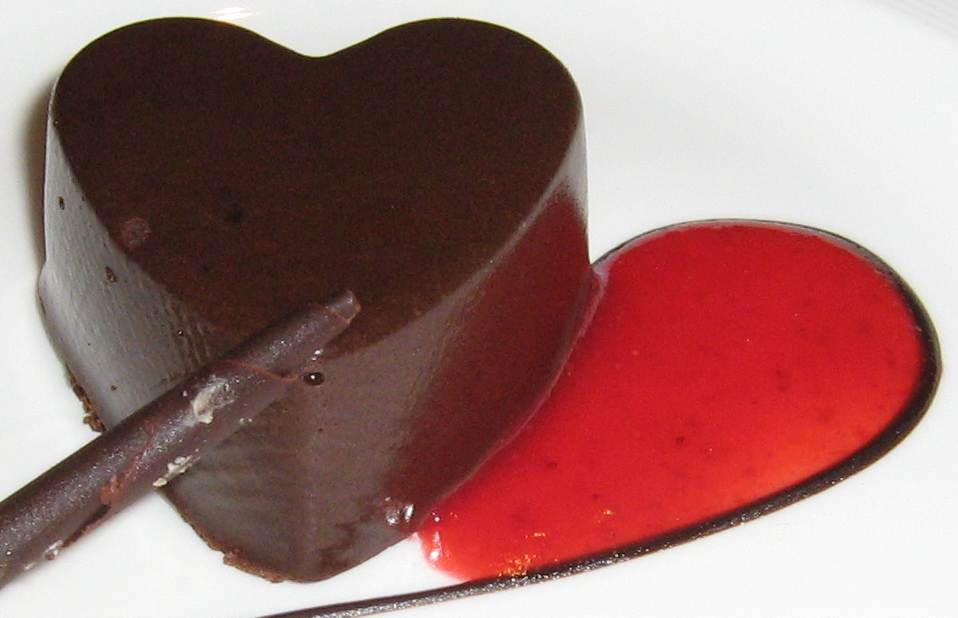 Party Menu	Fill only one “O” on each line.	Best	Ranks	Worst 	Treats Ballot #2	1st	2nd	3rd	4th	5th	6th	  1  Fruit & Nut Platter		O	O	O	O	O  	6  Chocolate Brownies	O	O	O	O	O	O  3  Choc. Fudge FroYos 	O	O	O	O	O	O	  1  “ Cheesecake Slices	O	O	O	O	O	O	  3  Choc. Mousse Hearts 	O	O	O	O	O	O  	6  Choc. Chip Muffins	O	O	O	O	O	OEach serves 6 for $9 with a group discount.	43 propose a plan because some voters, most with 2 or 3 levels.  The directors double check the results  Ranked Choice Ballots  A small tally board can serve 30 voters.  It’s easier to mark paper ballots or webpages and tally by computer.  Some groups need the secure paper ballots or printouts used by “risk-limiting audits” to catch frauds or errors.3 Yes-or-no ballots badly oversimplify most issues.  They often highlight only two factions: “us versus them.”  They tend to polarize and harden conflicts.O Ranked choice ballots reduce those problems.  They let you rank your 1st choice, 2nd choice, 3rd etc.  Ranks can reveal a great variety of opinions.  Surveys find most voters like the power to rank candidates.4Party Ballot #2	Fill only one “O” on each line.	Best	Ranks	Worst 	Smorgasbord 	1st	2nd	3rd	4th	5th	6th	  1 Fruit & Nut Platter		O	O	O	O	O	  2 Caviar Side dishes	O	O	O	O	O	O	  6 Vegetable Sides	O	O	O	O	O	O	  1 Conch Platter	O	O	O	O	O	O	  1 Maine Lobster 	O	O	O	O	O	O	  1 Whole Salmon 	O	O	O	O	O	O	  1 Oyster Platter 	O	O	O	O	O	O	  2 Crab Platters	O	O	O	O	O	O	  3 Scrod Platters 	O	O	O	O	O	OEach serves 6 for $9 with a group discount.	45C) THE COLLECTIVE CAFÉ *Wish 	Snack	Cost	 ValueRanks			GradesSalty Snacks  ___	Corn Chips 9 oz & Salsa 16 oz	5.00	______	Potato chips 11 oz & Dip 16 oz	5.00	______	Pretzels 16 oz	2.50	______	Triskets 12oz & Pesto 8 oz	7.50	___Chocolate Decadence___	Pepperidge Farm Chesapeake dark+pecans 7 oz	2.50	______	Pepperidge Farm Double Chocolate dark 8 oz	2.50	______	Giant Oatmeal Raison 10 oz	1.00	______	Pepperidge Farm Oatmeal Cranberry 8 oz	2.50	______	P.F. Nantucket crisp dark 7 oz	2.50	______	P.F. Nantucket soft dark 8 oz	2.50	______	Toll House nuts home made 16 oz	6.00	___Healthy Treats___	Dried Apricots organic, no sulfides 16 oz	4.50	______	Pita Bread & Humus 16 oz	7.50	______	Nut Mix 16 oz	3.00	___* No, we do not have a collective stomach.  Food is one of the most personal and private goods, so it does not exemplify a "public good" for social choice.  But snacks do make our workshop more fun.  Giving more chips to an item does not entitle you to a larger share of it because this is public money used to buy public goods.Budgeting optional itemsYour duty to vote is doneWhich treat wins by IRV or by Condorcet?  Which are the top 3 by those rules, STV or FSV?  Which rule is best if the items vary in cost?         :|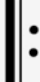 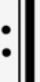 1ABCD
2BACD
3BACD
4CBAD
5CDBA
6DCBA
7DCBA
8DCBA
9BDCASwap any DC & CD other pair. Workshop Finale    Notes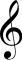 Our ballots from page 45 let us compare some rules.  Which 1 wins by plurality?  Hints: 5 seafoods vs. 1 nut, and the first name on a ballot gets a 2% to 9% boost.5Eat the winners! while you plan to take a poll for the central majority or fair shares in a group you know.  What qualities do you want in this poll?  See page 34. Many groups offer apps to tally your votes.
 https://AccurateDemocracy.com/z_tools.htm 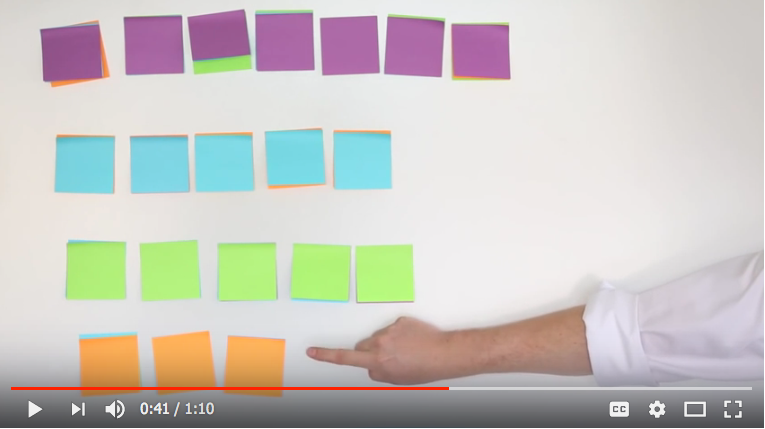 It’s easy to host a workshop in a class or a club.6  In an hour, 20 voters can review plurality, try IRV, then try FSV with treats or STV with colors as shown above.7Hands-on games and shared treats made memories of how each tool works.  Next, realistic simulations and national statistics will reveal each tool’s effects.  The political effects on pages 54-57 and institutional or societal effects on pages 58-61 are very important.	47 Ranked Choice Ballots  A small tally board can serve 30 voters.  It’s easier to mark paper ballots or webpages and tally by computer.  Some groups need the secure paper ballots or printouts used by “risk-limiting audits” to catch frauds or errors.3 Yes-or-no ballots badly oversimplify most issues.  They often highlight only two factions: “us versus them.”  They tend to polarize and harden conflicts.O Ranked choice ballots reduce those problems.  They let you rank your 1st choice, 2nd choice, 3rd etc.  Ranks can reveal a great variety of opinions.  Surveys find most voters like the power to rank candidates.4Ranks	Project	Cost	Salty Snacks  ___	Corn Chips 9 oz & Salsa 16 oz	5.00	______	Pretzels 16 oz	2.50	______	Triskets 12oz & Pesto 8 oz	7.50	___Chocolate Decadence___	Pepperidge Farm Nantucket soft dark 8 oz	2.50	______	P.F. Nantucket crisp dark 7 oz	2.50	______	P.F. Chesapeake dark+pecans 7 oz	2.50	______	Toll House nuts home made 16 oz	6.00	___Healthy Treats___	Pita Bread & Humus 16 oz	7.50	______	Nut Mix 16 oz	3.00	___48     		 1.	 Should a member who pays more taxes or dues  get more power to spend the group's money?2.	 Could ranking lower choices hurt your first choice?  .  This trips more voters if prices differ by over ten to one  Ranked Choice Ballots  A small tally board can serve 30 voters.  It’s easier to mark paper ballots or webpages and tally by computer.  Some groups need the secure paper ballots or printouts used by “risk-limiting audits” to catch frauds or errors.3 Yes-or-no ballots badly oversimplify most issues.  They often highlight only two factions: “us versus them.”  They tend to polarize and harden conflicts.O Ranked choice ballots reduce those problems.  They let you rank your 1st choice, 2nd choice, 3rd etc.  Ranks can reveal a great variety of opinions.  Surveys find most voters like the power to rank candidates.4Party Ballot #2	Fill only one “O” on each line.	Cost   Rank	Treat	Salty Snacks	5.00	 3   Corn Chips 9 oz & Salsa 16 oz	2.50	 3   Pretzels 16 oz	7.50	 3   Triskets 12oz & Pesto 8 ozChocolate Decadence	2.50	 3   Pepperidge Farm Nantucket soft dark 8 oz 	2.50	 3   P.F. Nantucket crisp dark chocolate 7 oz 	2.50	 3   P.F. Chesapeake dark chocolate+pecans 7 oz	6.00	 3   Toll House chips with nuts, home made 16 ozHealthy Treats	7.50	 3   Pita Bread & Humus 16 oz••	3.00	 3   Nut Mix 16 oz45  Ranked Choice Ballots  A small tally board can serve 30 voters.  It’s easier to mark paper ballots or webpages and tally by computer.  Some groups need the secure paper ballots or printouts used by “risk-limiting audits” to catch frauds or errors.3 Yes-or-no ballots badly oversimplify most issues.  They often highlight only two factions: “us versus them.”  They tend to polarize and harden conflicts.O Ranked choice ballots reduce those problems.  They let you rank your 1st choice, 2nd choice, 3rd etc.  Ranks can reveal a great variety of opinions.  Surveys find most voters like the power to rank candidates.4Participatory Budgeting, Ballot #2Rank	Project	Cost	Schools___	Playground Lighting, fencing, signs	$500,000___	Bike repair stations	$12,000___	Outdoor Fitness Equipment 	$100,000Parks___	Park garden improvements	$100,000___	Tree Planting 	$100,000	___	Dog run fencing, signs	$100,000Roads___	Street Art Trail 	$500,000	___	Safer Crosswalks for Busy Roads 	$500,000___	Sidewalk repairs along High St	$500,000	___	Security Lighting along High St	$500,000	___	Security Cameras along High St	$500,000	45  Ranked Choice Ballots  A small tally board can serve 30 voters.  It’s easier to mark paper ballots or webpages and tally by computer.  Some groups need the secure paper ballots or printouts used by “risk-limiting audits” to catch frauds or errors.3 Yes-or-no ballots badly oversimplify most issues.  They often highlight only two factions: “us versus them.”  They tend to polarize and harden conflicts.O Ranked choice ballots reduce those problems.  They let you rank your 1st choice, 2nd choice, 3rd etc.  Ranks can reveal a great variety of opinions.  Surveys find most voters like the power to rank candidates.4Party Ballot #2	Fill only one “O” on each line.	Cost   Rank	Treat	Salty Snacks	5.00	 3   Corn Chips 9 oz & Salsa 16 oz	2.50	 3   Pretzels 16 oz	7.50	 3   Triskets 12oz & Pesto 8 ozChocolate Decadence	2.50	 3   Pepperidge Farm Nantucket soft dark 8 oz 	2.50	 3   P.F. Nantucket crisp dark chocolate 7 oz 	2.50	 3   P.F. Chesapeake dark chocolate+pecans 7 oz	6.00	 3   Toll House chips with nuts, home made 16 ozHealthy Treats	7.50	 3   Pita Bread & Humus 16 oz••	3.00	 3   Nut Mix 16 ozEach serves 6 for $9 with a group discount.	45  Ranked Choice Ballots  A small tally board can serve 30 voters.  It’s easier to mark paper ballots or webpages and tally by computer.  Some groups need the secure paper ballots or printouts used by “risk-limiting audits” to catch frauds or errors.3 Yes-or-no ballots badly oversimplify most issues.  They often highlight only two factions: “us versus them.”  They tend to polarize and harden conflicts.O Ranked choice ballots reduce those problems.  They let you rank your 1st choice, 2nd choice, 3rd etc.  Ranks can reveal a great variety of opinions.  Surveys find most voters like the power to rank candidates.4Participatory Budgeting, Ballot #2Rank	Project	Cost	 2   	Market St just 20 New Trees	$100,000 1   	          “       all 40 New Trees	$180,000 3   	          “       Security Lighting	$200,000	 9   	          “       Security Cameras	$500,000	 1	Park garden improvements	$100,000 1	Tree Planting 	$100,000	 1	Dog run fencing, signs	$100,000 1	Outdoor Fitness Equipment 	$100,000 1	Street Art Trail 	$500,000	 1	Safer Crosswalks for Busy Roads 	$500,000 1	Sidewalk repairs along High St	$500,000	45  Ranked Choice Ballots  A small tally board can serve 30 voters.  It’s easier to mark paper ballots or webpages and tally by computer.  Some groups need the secure paper ballots or printouts used by “risk-limiting audits” to catch frauds or errors.3 Yes-or-no ballots badly oversimplify most issues.  They often highlight only two factions: “us versus them.”  They tend to polarize and harden conflicts.O Ranked choice ballots reduce those problems.  They let you rank your 1st choice, 2nd choice, 3rd etc.  Ranks can reveal a great variety of opinions.  Surveys find most voters like the power to rank candidates.4Party Ballot #2	Fill only one “O” on each line.	Cost   Rank	Treat	Salty Snacks	5.00	 3   Corn Chips 9 oz & Salsa 16 oz	2.50	 3   Pretzels 16 oz	7.50	 3   Triskets 12oz & Pesto 8 ozChocolate Decadence	2.50	 3   Pepperidge Farm Nantucket soft dark 8 oz 	2.50	 3   P.F. Nantucket crisp dark chocolate 7 oz 	2.50	 3   P.F. Chesapeake dark chocolate+pecans 7 oz	6.00	 3   Toll House chips with nuts, home made 16 ozHealthy Treats	7.50	 3   Pita Bread & Humus 16 oz••	3.00	 3   Nut Mix 16 ozEach serves 6 for $9 with a group discount.	45